Obecný  úrad Nižný Lánec, 044 73  Buzica, IČO: 00324515, DIČ: 2020746134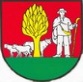              e-mail: obecniznylanec@centrum.sk, tel.:055/4665177, www.niznylanec.skPozvánkaPodľa § 12 ods. 1 a podľa § 13 ods. 4 písm. a) zákona 369/1990 Zb. o obecnom zriadení v znení neskorších predpisovz v o l á v a mUstanovujúce zasadnutie Obecného zastupiteľstva obce Nižný Lánec, ktoré sa uskutoční dňa: 10.12.2018 t.j. v pondelok o 17.00 hod. v kultúrnom dome Nižný LánecNávrh programu: Otvorenie zasadnutiaUrčenie zapisovateľaOznámenie o výsledkoch volieb do orgánov samosprávy obce, odovzdávanie osvedčenia o zvolení novozvolenému starostovi obce a poslancov novozvoleného obecného zastupiteľstva. Zloženie sľubu starostu obce, prevzatie insígnií a prevzatie vedenia ustanovujúceho zasadnutia obecného zastupiteľstva  novozvoleným starostomZloženie sľubu poslancov novozvoleného obecného zastupiteľstvaUrčenie overovateľov zápisniceVystúpenie novozvoleného starostuSchválenie programu ustanovujúceho zasadnutia obecného zastupiteľstvaSchválenie odstupného starostu po zániku mandátu a preplatenie dovolenkyPoverenie  poslanca OZ,  ktorý bude oprávnený zastupovať starostu obcePoverenie poslanca obecného zastupiteľstva, ktorý bude oprávnený zvolávať a viesť zasadnutia obecného zastupiteľstva v prípadoch podľa § 12 ods.1 a ods. 2 zákona č. 369/1990 Zb. o obecnom zriadení.Zriadenie komisií obecného zastupiteľstva, určenie náplne ich práce, voľba ich predsedov a členov Určenie platu starostu obceDiskusia a rôzneZáverIng. Alexander Sitáš, starosta obcePoverenie  poslanca OZ zastupovaním starostuV Nižnom Lánci dňa: 3.12.2018